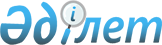 Об установлении публичного сервитутаРешение акима села Акжигит Бейнеуского района Мангистауской области от 22 сентября 2022 года № 22
      В соответствии со статьей 19, подпунктом 2) пункта 4 статьи 69 Земельного кодекса Республики Казахстан, подпунктом 6) пункта 1 статьи 35 Закона Республики Казахстан "О местном государственном управлении и самоуправлении в Республике Казахстан" РЕШИЛ:
      1. Установить публичный сервитут сроком на 3 (три) года без изъятия участков у собственников и у земепользователей акционерному обществу "Национальная компания" "QazaqGaz" на земельные участки расположенные на территории села Акжигит общей площадью 0,1235 гектаров для строительства линии электроснабжения ШТИ-003, КУ-336.
      2. Государственному учреждению "Аппарат акима села Акжигит" в установленном законодательством порядке обеспечить:
      направление настоящего решения на официальное опубликование;
      размещение на официальном интернет-ресурсе аппарат акима Бейнеуского района;
      3. Настоящее решение вводится в действие со дня его первого официального опубликования.
					© 2012. РГП на ПХВ «Институт законодательства и правовой информации Республики Казахстан» Министерства юстиции Республики Казахстан
				
      Исполняющий обязанности акима села Акжигит 

А.Дуйсенбаев
